Unit 2 Lesson 2: Story Problems and EquationsWU Number Talk: Adding 1 More (Warm up)Student Task StatementFind the value of each expression mentally.1 Write EquationsStudent Task Statement7 people were working on the computers.
3 more people came to the computers.
Now 10 people are working on the computers.Equation: ________________________________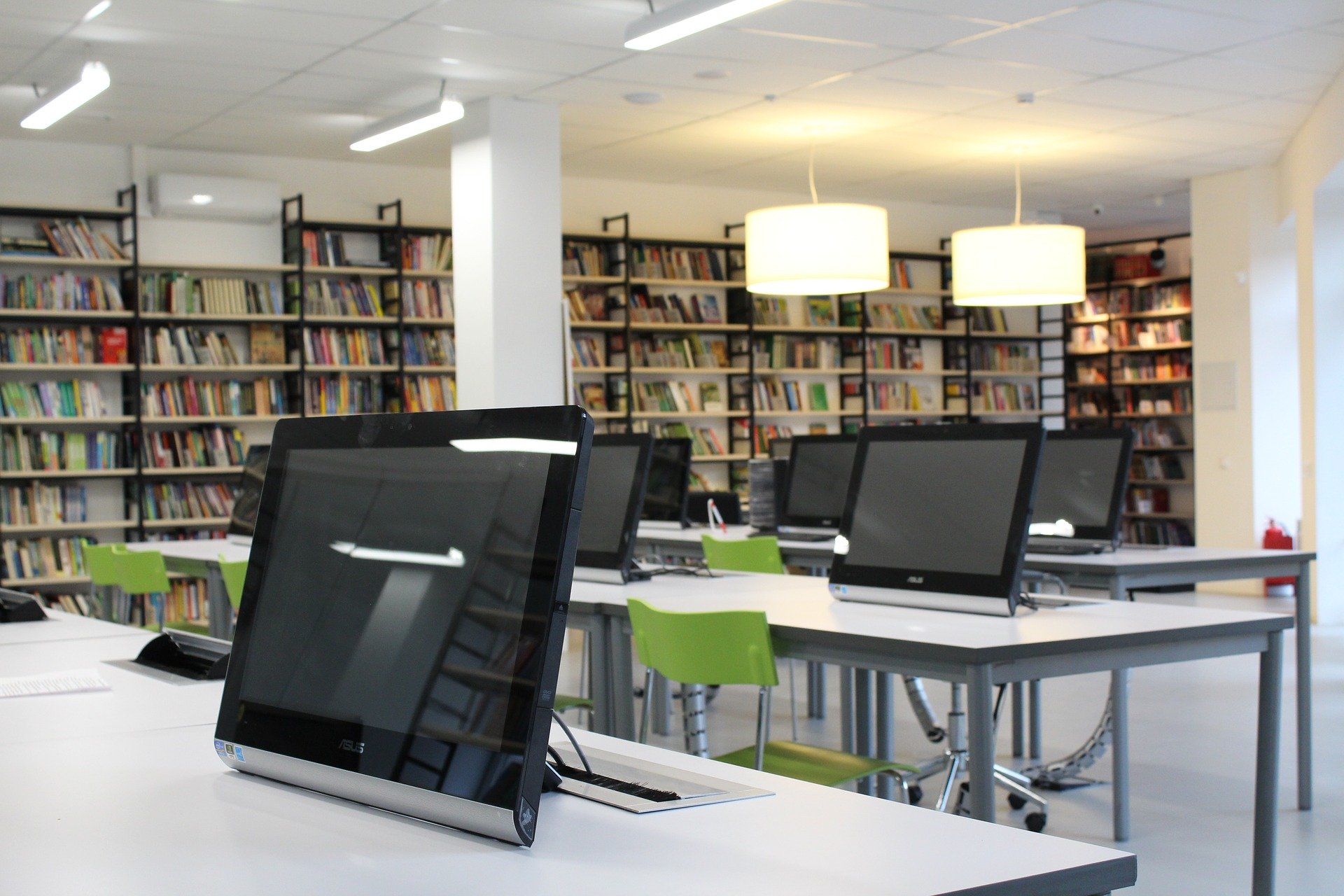 A group of kids was using 10 puppets to act out a story.
They put 5 of the puppets away.
Now they have 5 puppets left.Equation: ________________________________5 people came to story time.
Then 4 more people joined.
Now there are 9 people at story time.Equation: ________________________________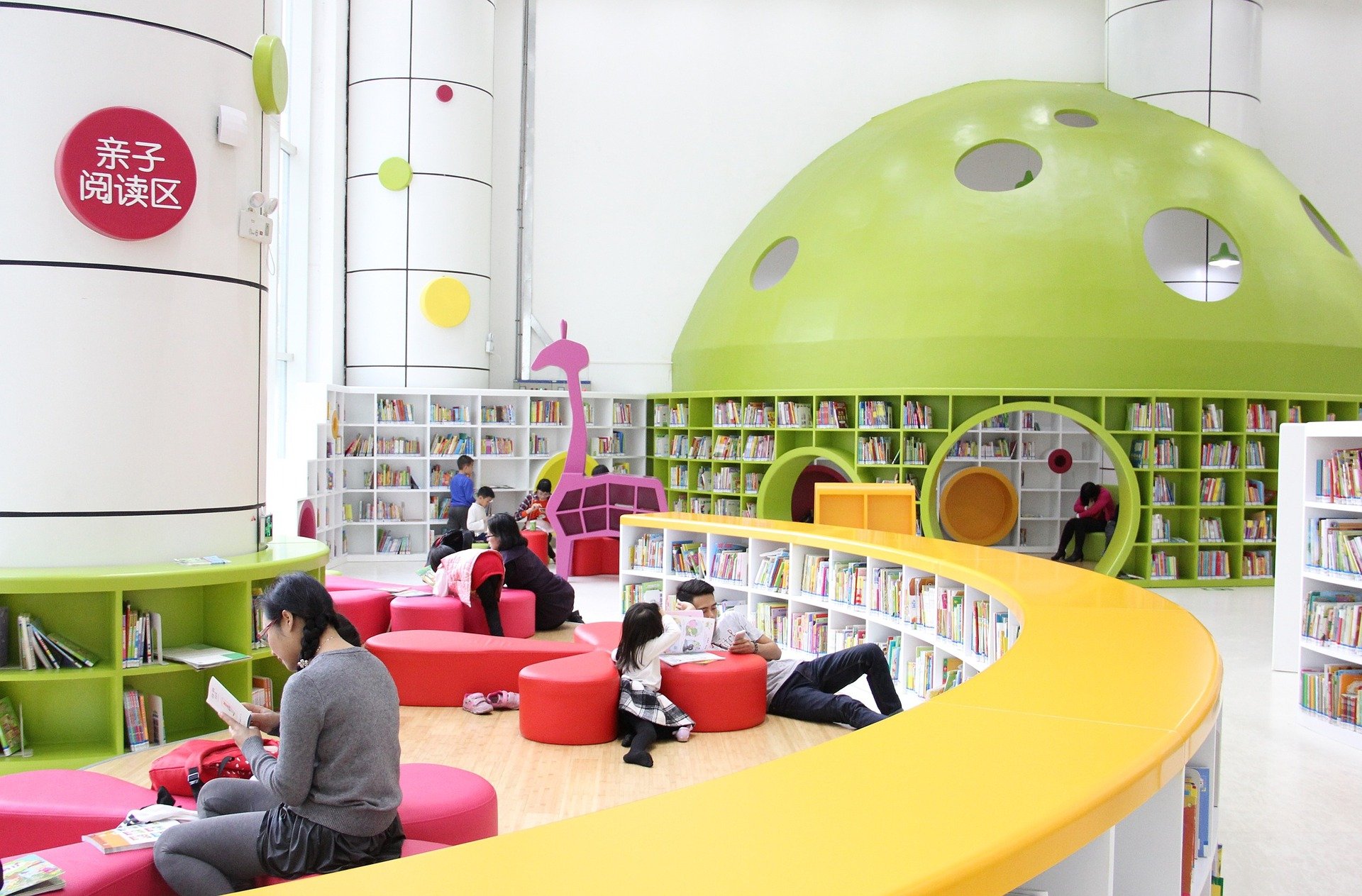 8 students were doing homework at a table.
3 of the students finished their homework and left the table.
Now there are 5 students at the table.Equation: ________________________________2 Solve and Write EquationsStudent Task StatementThere was a stack of 6 books on the table.
Someone put 4 more books in the stack.
How many books are in the stack now?
Show your thinking using drawings, numbers, or words.Equation: ________________________________9 books were on a cart.
The librarian took 2 of the books and put them on the shelf.
How many books are still on the cart?
Show your thinking using drawings, numbers, or words.Equation: ________________________________2 kids were working on an art project.
7 kids join them.
How many kids are working on the art project now?
Show your thinking using drawings, numbers, or words.Equation: ________________________________The librarian had 8 bookmarks.
He gave 5 bookmarks to kids at the library.
How many bookmarks does he have now?
Show your thinking using drawings, numbers, or words.Equation: ________________________________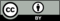 © CC BY 2021 Illustrative Mathematics®